Regulamin XXIII Konkursu Poezji Maryjnej - 2024 r.DLA RECYTATORÓW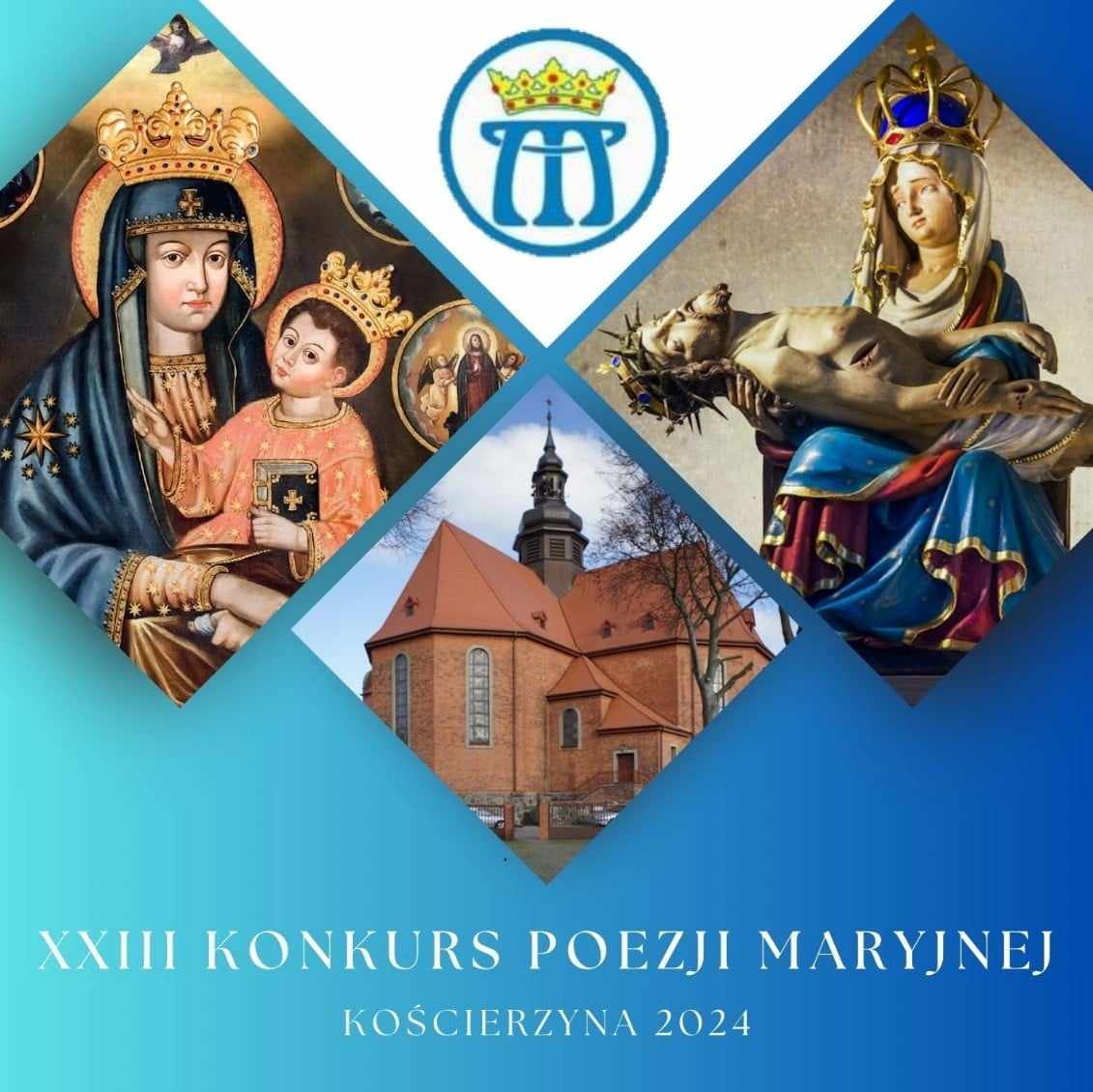 Poezja o treści religijnej jest formą modlitwyCELEM konkursu jest popularyzacja Sanktuariów Maryjnych na Kaszubach i Pomorzu, a szczególnie Sanktuariów: Matki Bożej Królowej Rodzin i Matki Bożej Bolesnej w Kościerzynie oraz popularyzacja literatury maryjnej w języku polskim i kaszubskim. ORGANIZATORAMI konkursu są: Parafia Świętej Trójcy w Kościerzynie wraz z Parafialnym Zespołem Caritas. Konkurs jest objęty patronatem ks. J.E. Ryszarda Kasyny, Biskupa Pelplińskiego. UCZESTNIKAMI konkursu są: recytatorzy - dzieci, młodzież i dorośli z diecezji pelplińskiej. Recytacje wykonywane będą w języku polskim i kaszubskim. Uczestnik informuje w Karcie Zgłoszenia Recytatora,           w jakim języku zamierza recytować. Dla recytatorów konkurs jest dwustopniowy lub trzystopniowy:  Eliminacje szkolne ( gdy w parafii jest więcej, niż jedna szkoła )Eliminacje parafialne Finał Recytatorzy przygotowują do prezentacji jeden utwór - nie  recytowany przez nich w poprzednich konkursach.Recytatorów obowiązuje pamięciowe opanowanie utworu. Repertuar zgłoszony do eliminacji parafialnych nie może być zmieniony w dalszym etapie konkursu. Recytowane teksty muszą być publikowane. Komisja eliminacji parafialnych typuje do udziału w konkursie finałowym w każdej kategorii wiekowej:jednego uczestnika, gdy w danej parafii znajduje się jedna lub dwie szkoły ( w danej kategorii wiekowej),dwóch uczestników, gdy w danej parafii znajdują się trzy szkoły i więcej ( w danej kategorii wiekowej).       Limit miejsc nie może być przenoszony na inne kategorie.        Miejsca egzekwo nie będą uwzględniane. W przypadku zgłoszeń spoza Diecezji Pelplińskiej prosimy o kontakt telefoniczny z koordynatorem   konkursu do dnia 8 marca 2024 r.Organizatorzy ELIMINACJI PARAFIALNYCH zobowiązani są przesłać: protokół z przeprowadzonego konkursu wraz z liczbą osób biorących udział w konkursie, tj. Załącznik nr 4. zgłoszenia zakwalifikowanych recytatorów wyłącznie na kartach zgłoszeń RECYTATORÓW, tj. Załącznik nr 1.formularz nauczyciela (opiekuna naukowego),  tj. Załącznik nr 3.Powyższe dokumenty należy przesłać do 29 marca 2024 r. (termin nieprzekraczalny) pocztą tradycyjną za potwierdzeniem odbioru ( uwaga: decyduje data odbioru, nie wysyłki! ) na adres: Parafia Świętej TrójcyPlac św. Jana Pawła II 183-400 KościerzynaZ dopiskiem: “Konkurs Poezji Maryjnej - recytatorzy”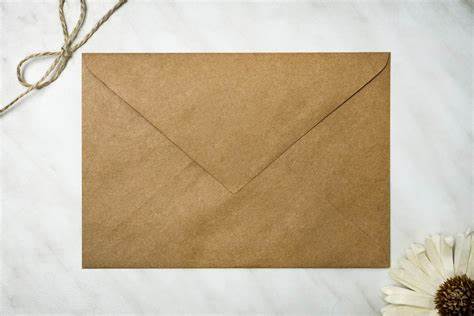 lub pocztą mailową: sanktuarium.biuro@gmail.com - w tym przypadku należy dodatkowo potwierdzić telefonicznie wysłanie wiadomości dzwoniąc pod główny numer telefonu biura parafialnego tel. (58) 686 26 50 w godzinach jego pracy:  poniedziałek – sobota od 9:00 do 12:00                                              dodatkowo we wtorek i piątek – od 15:00 do 17:00Uczestnicy recytujący w języku polskim będą oceniani w czterech następujących kategoriach wiekowych:  Grupa przedszkolna oraz uczniowie kl. 0-1 szkoły  podstawowej Uczniowie szkoły podstawowej kl. 2 -4Uczniowie szkoły podstawowej kl. 5-8Uczniowie szkół ponadpodstawowych oraz dorośli, którzy ukończyli edukację szkolną. W kategorii I i II łączny czas utworu nie może przekraczać 3 minut, a w kategorii III i IV- nie może przekraczać 4 min.Uczestnicy recytujący w języku kaszubskim będą oceniani w czterech następujących kategoriach wiekowych:              Grupa przedszkolna oraz uczniowie kl. 0-1 szkoły podstawowej              Uczniowie szkoły podstawowej kl. 2-4Uczniowie szkoły podstawowej kl. 5-8Uczniowie szkół ponadpodstawowych oraz dorośli, którzy ukończyli                     edukację szkolną.W kategorii I i II łączny czas utworu nie może przekraczać 3 minut, a w kategorii III i IV- nie może przekraczać 4 min.  Jury dokonuje oceny uwzględniając następujące kryteria:  Dobór repertuaru  Interpretacja utworu Kultura słowa  Ogólny wyraz artystyczny  Organizatorzy konkursu powołują komisję egzaminacyjną, której decyzje są  ostateczne.  Koszty uczestnictwa ponoszą uczestnicy konkursu. Zgłoszonym recytatorom nie wysyłamy zaproszeń. Dla uczestników konkursu przewidziane są pamiątkowe dyplomy i nagrody. Interpretacja niniejszego regulaminu należy do organizatorów konkursu. Przesłanie deklaracji udziału w konkursie jest równoznaczne z akceptacją niniejszego regulaminu. FINAŁ XXIII KONKURSU POEZJI MARYJNEJ  - 2024 r.  odbędzie się w dniu 11 maja 2024 r. (sobota)      Rozpocznie się Mszą św. o godz. 8:30     w kościele Świętej Trójcy w Kościerzynie.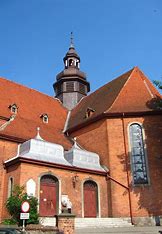             Ewentualne pytania prosimy kierować pod nr telefonu: 606 315 081 